PRIČAKOVANI DOSEŽKI/REZULTATIAKTIVIRANJE PREDZNANJAPred reševanjem delovnih listov vpiši v spodnjo tabelo naslov tematskega sklopa/teme ter izpolni prvi in drugi stolpec. Odgovori na vprašanji:Kaj že vem o obravnavani temi? Kaj želim izvedeti?Odgovor lahko zapišeš v obliki ključnih besed ali povedi. Tretji stolpec izpolni po zaključenem reševanju delovnih listov.DEJAVNOSTI PO REŠEVANJU DELOVNIH LISTOVIzpolni tretji stolpec v tabeli VŽN. Odgovori na vprašanje: Kaj sem se naučil/-a?SAMOOCENJEVANJE Pri učenju si lahko pomagaš z naslednjim obrazcem – semaforjem za samoocenjevanja znanja. Pričakovani dosežki/rezultati se nanašajo na slušno in bralno razumevanje, pisno sporočanje in sporazumevanje  ter govorno sporočanje in sporazumevanje.V ustrezno okence s križcem označi, kako si zadovoljen/-na s svojim znanjem: ·         zelena barva = učno snov odlično obvladam·         rumena barva = učno snov delno obvladam·         rdeča barva = učno snov slabo obvladam                                                                                          	V zadnji stolpec zapiši svoja pojasnila, utemeljitve in komentarje o svojem znanju (kaj že znam in kaj želim še izboljšati).SAMOREFLEKSIJA (vprašanja so ti v pomoč pri razmišljanju o svojem znanju in učenju)Na kakšen način se trudim za doseganje zastavljenih ciljev?Kako so mi pri napredku pomagali različni tipi nalog?Na katerem področju (branje in bralno razumevanje, poslušanje in slušno razumevanje, govorno sporočanje in sporazumevanje, pisno sporočanje in sporazumevanje) je opazen moj napredek in kako?Na kaj moram biti pri učenju še posebej pozoren/-na?Na kaj sem pri učenju še posebej ponosen/-na? Kaj sem pri učenju spoznal/-a o sebi in o svojem delu?Kako znanje dokazuje, da ravnam/razmišljam drugače, kot v preteklem obdobju?Zakaj se mi zdi osvojeno znanje pomembno?Kaj lahko še izboljšam?NAČRTOVANJE NADALJNJEGA UČENJAMoj načrt nadaljnjega učenja (časovni razpored, razvijanje posamezne zmožnosti/spretnosti ...)Tematski sklop/tema:Tematski sklop/tema:Tematski sklop/tema:Kaj že vem?Kaj želim izvedeti?Kaj sem se naučil/-a?PRIČAKOVANI DOSEŽKI/REZULTATI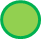 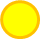 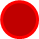 Pojasnilo, utemeljitev, komentarji (kaj že znam; kaj želim še izboljšati)Prebrano besedilo razumem, pomen neznanih besed razberem iz sobesedila.Razlikujem med bistvenimi in nebistvenimi informacijami.Znam napisati vodeni pisni sestavek o obravnavani temi ter izraziti osebno mnenje, svoja stališča in poglede.PRIČAKOVANI DOSEŽKI/REZULTATIPojasnilo, utemeljitev, komentarji (kaj že znam; kaj želim še izboljšati)Pri pisanju pravilno uporabljam širok nabor slovničnih struktur in besedišča.Razumem ključne informacije govorjenega besedila ne glede na hitrost ali dialekt govorca.Znam se govorno odzvati na različne iztočnice, moje misli so med seboj smiselno povezane.Govorim tekoče, besedišče, izgovorjava, stavčna intonacija in naglas so ustrezni.